CERTIFICATE OF ACHIEVEMENT2nd prize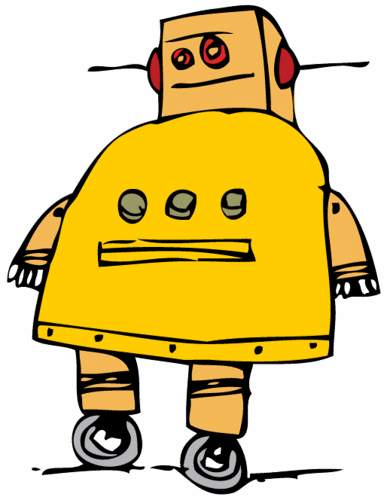 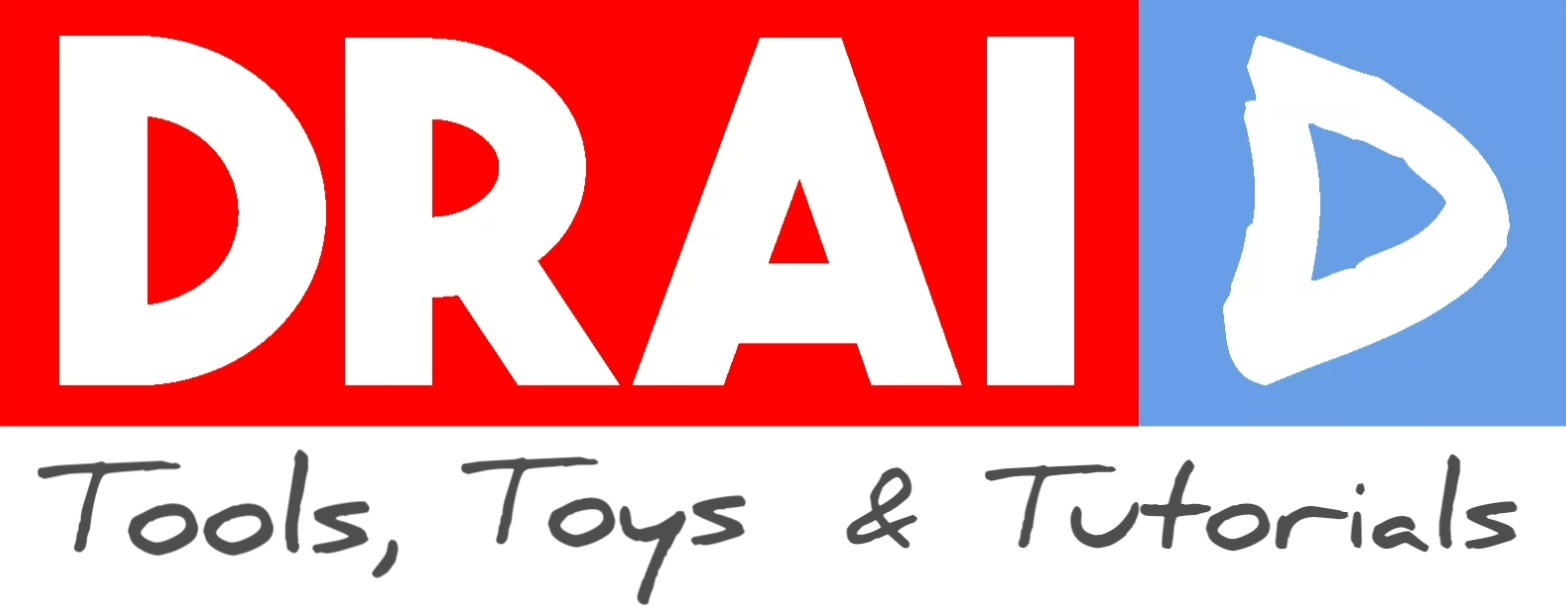 